«Я,  ТЫ, ОН, ОНА   - вместе целая страна!». Таким был лейтмотив Акции,  которая  прошла в Хубарской  СОШ.  В своих докладах, тренингах, играх,  в итоговом обращении  участники высказали свое отношение к дружбе, толерантности,  терроризму и экстремизму.  В конце участники Акции приняли обращение:Обращение участников Акции «Я, ты, он, она- вместе целая страна!» направленной против терроризма и экстремизма.Люди мира! Слушайте!  Это говорим мы  - будущее планеты Земля! Слушайте! Это говорим мы – те, кому небезразлична планеты судьба! Мы призываем всех, кто против зла и насилия, терроризма и экстремизма объединиться. Встать, собраться и вместе сказать:-Мы - против терроризма!-Мы - против экстремизма! - Мы – против насилия!И чем больше будет у нас единомышленников, тем сильнее будет звучать наше «Нет!»- Нет - терроризму!-Нет – экстремизму!-Нет – насилию!-Нет напрасным жертвам среди мирных, ни в чем неповинных людей!Уважаемые взрослые! Господа президенты, премьеры и депутаты! Сегодня вы правите миром, а завтра придем мы, и какой вы передадите нам нашу планету Землю – чистой и цветущей или раздираемой войнами, истерзанной взрывами, с умирающими от терактов детьми, полностью зависит от ваших действий. Так, стоит ли жертвовать судьбами миллионов ради сиюминутных амбиций горстки власть имущих и денежных мешков. Ведь вы тоже чьи – то родители, чьи – то дедушки и бабушки и вы любите своих детей и внуков. Мы верим в ваше благоразумие и добрую волю. Мы обращаемся к вам:- Вливайтесь в наши ряды. Подайте свой голос за мир без экстремизма, терроризма, за счастливое будущее будущих поколений землян!Мы все разные, но мы вместе, так как  цель у нас одна.  В единстве  - наша сила! Вместе мы достигнем нашей цели, победы над терроризмом и экстремизмом!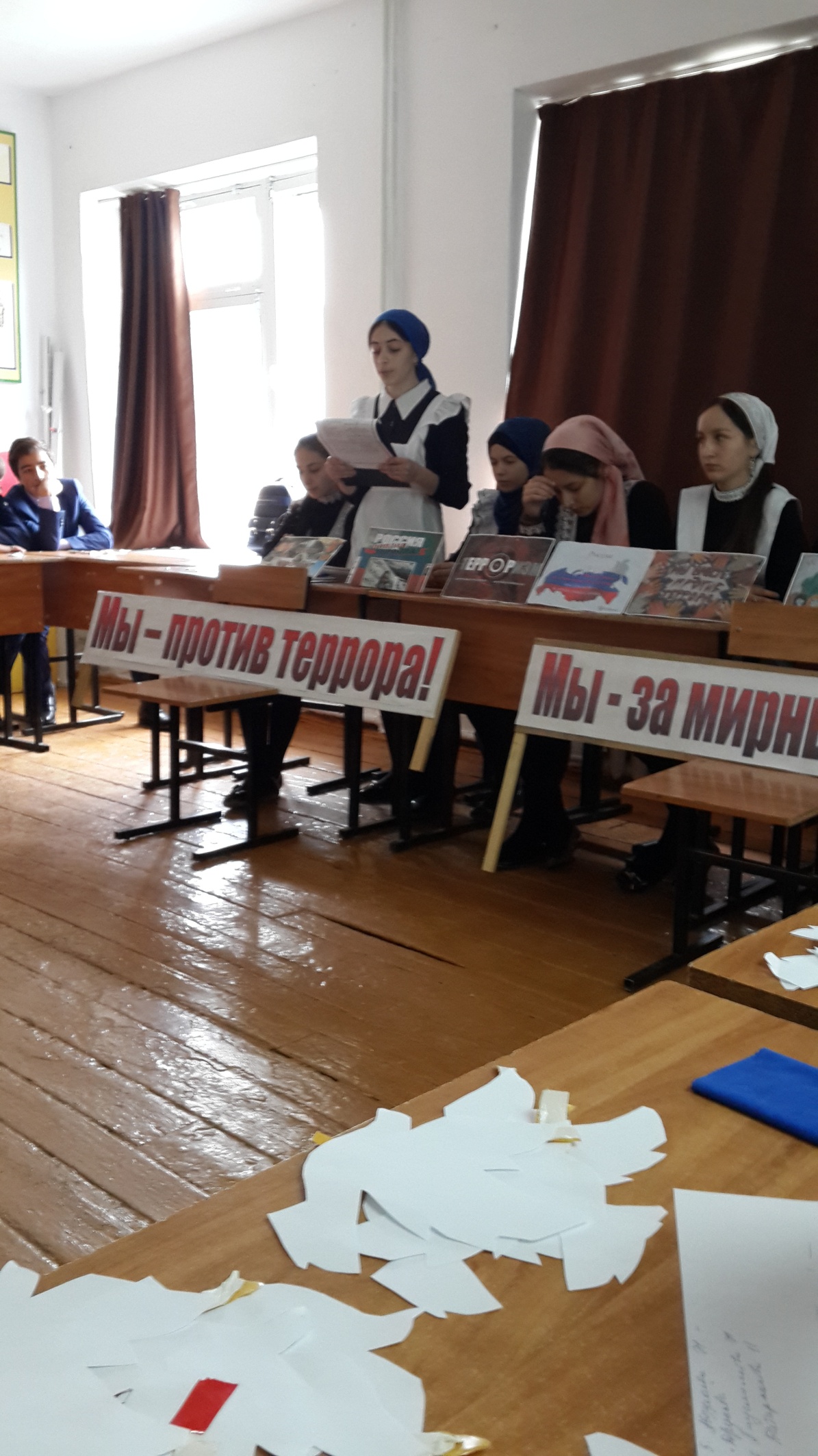 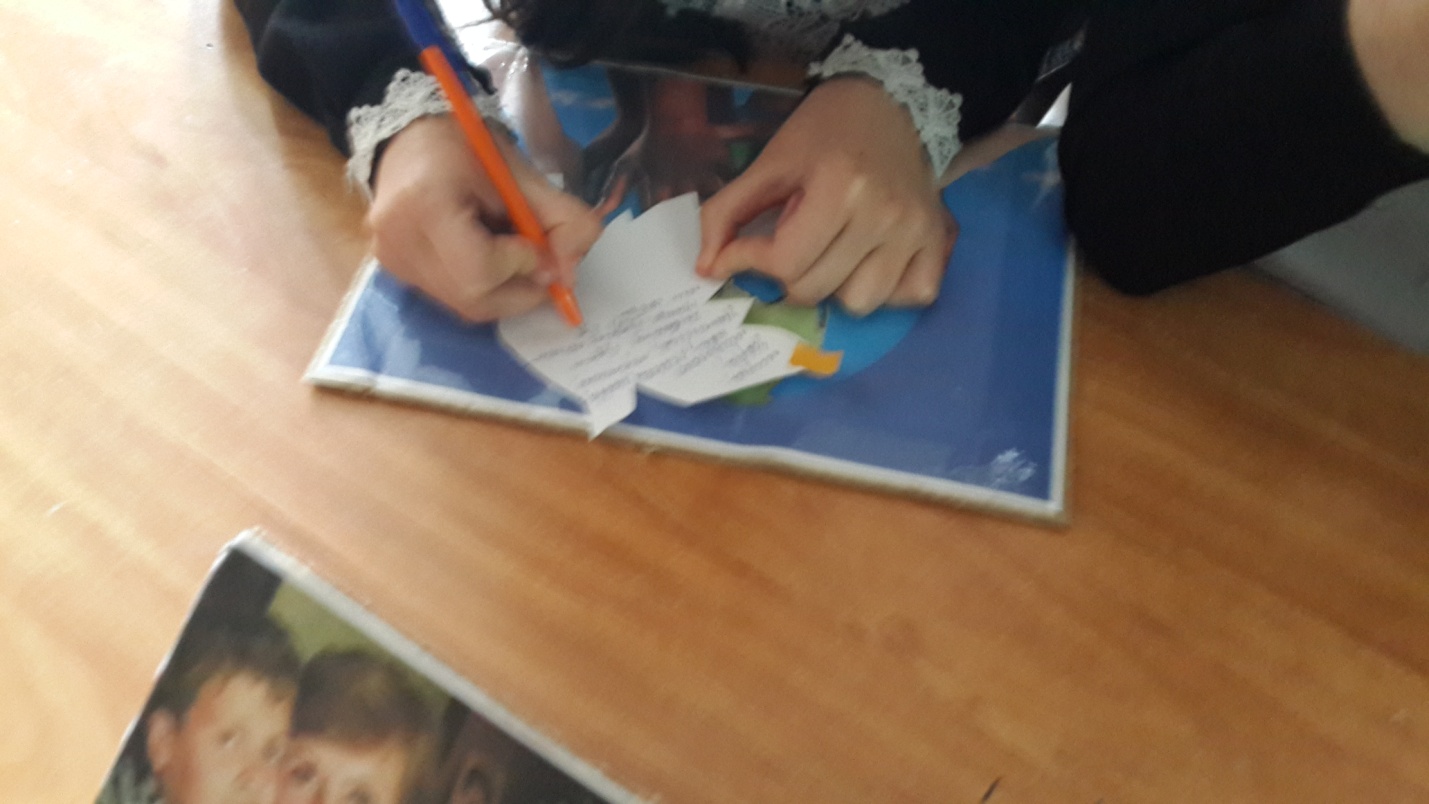 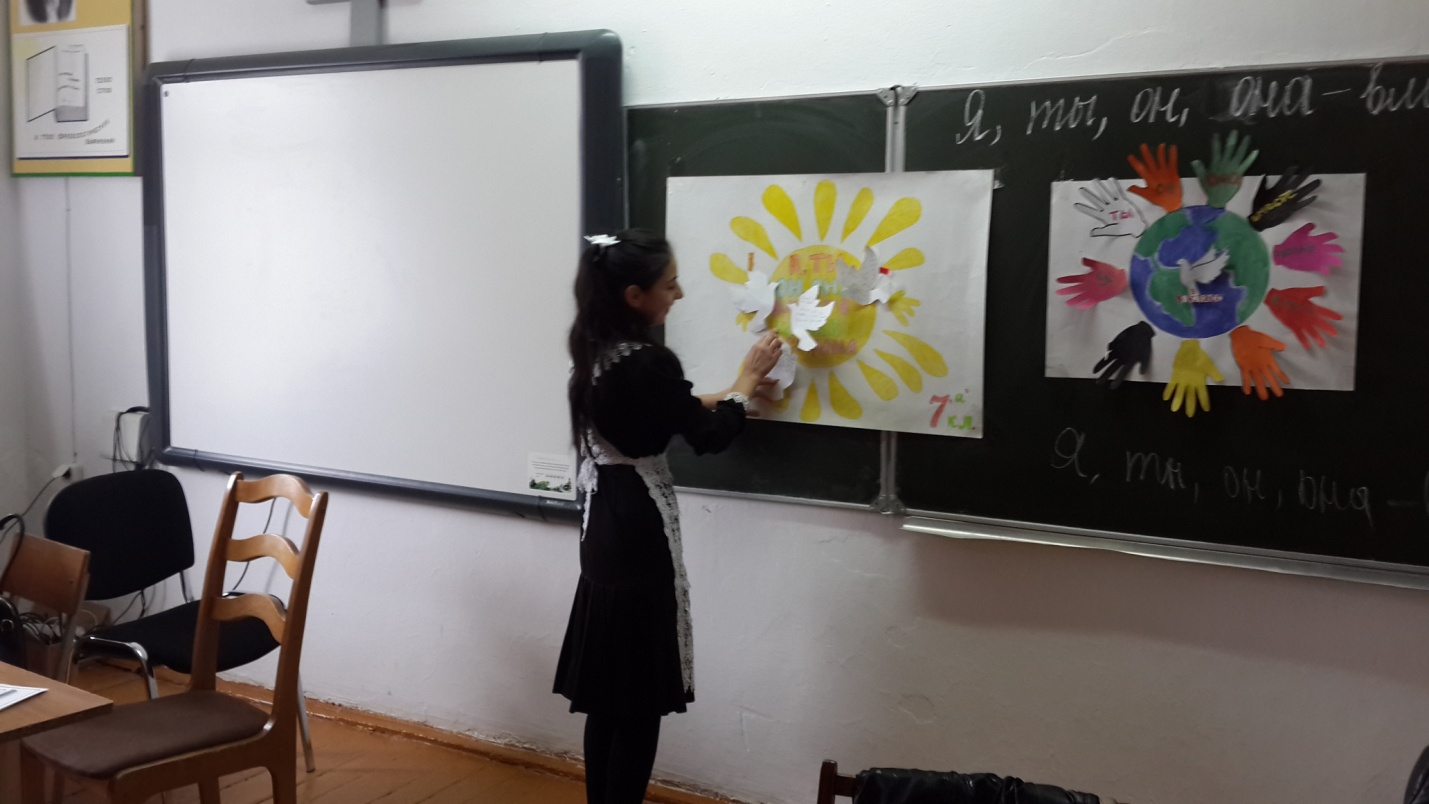 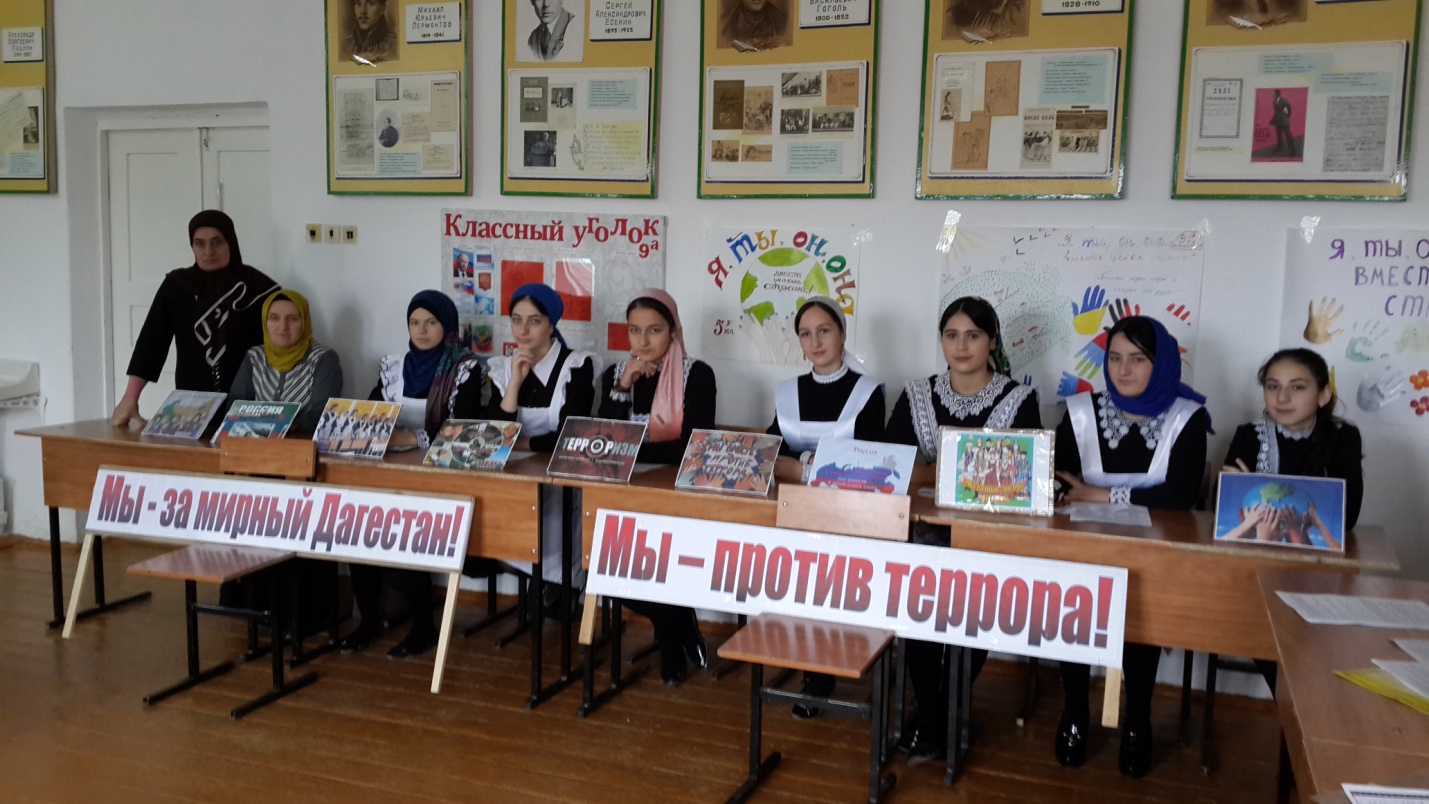 